YM 16.8.2018 Lausuntoyhteenveto, kokeilulakiLausuntopyyntö06.06.2018			VN/2803/2018Kevennettyjen rakentamis- ja kaavamääräysten kokeilusta annetun lain ja asetuksen voimassaoloaikojen pidentäminen viidellä vuodellaJohdantoYmpäristöministeriö pyytää lausuntoja kevennettyjen rakentamis- ja kaavamääräysten kokeilusta annetun lain (1257/2010, kokeilulaki) ja sen nojalla annetun asetuksen (107/2014) voimassaolon jatkamisesta viidellä vuodella, jos sitä pidetään tarpeellisena lain soveltamisalaan kuuluvissa kunnissa. Lakia sovelletaan Helsingissä, Espoossa, Tampereella, Vantaalla, Oulussa, Turussa, Jyväskylässä, Kuopiossa, Lahdessa ja Kouvolassa.

Samalla lain piiriin kuuluvia kuntia pyydetään antamaan lain seurantaa ja arviointia koskevia tietoja, niitä hyödynnetään maankäyttö- ja rakennuslain kokonaisuudistuksessa.Tausta Kevennettyjen rakentamis- ja kaavamääräysten kokeilusta annetun lain  ja asetuksen  voimassaolo päättyy 31.12.2018. Säännösten voimassaoloaikoja ehdotetaan tarvittaessa jatkettavaksi vielä viidellä vuodella.
 
TavoitteetYmpäristöministeriö tiedustelee säännöksen piiriin kuuluvilta kunnilta ja Suomen kuntaliitolta, onko lain ja asetuksen säännösten voimassaolon jatkaminen edelleen tarpeellista. Jos näin on, lakia ja asetusta ehdotetaan jatkettavaksi nykyisen sisältöisenä viidellä vuodella, eli vuoden 2023 loppuun asti. Säännösten tarpeellisuus ja sisältö selvitetään tarkemmin käynnissä olevan maankäyttö- ja rakennuslain kokonaisuudistuksen yhteydessä ja aikataulussa.

Ennakoiden maankäyttö- ja rakennuslain kokonaisuudistusta kunnilta kerätään tällä lausuntokierroksella myös seuranta- ja arviointitietoja kokeilulain soveltamisesta.

Jos säännösten voimassaoloaikoja jatketaan tämän lausuntokierroksen perusteella, ei varsinaisia säännösehdotuksia, joilla voimassaolosäännöksiä muutetaan, lähetetä enää erikseen lausuntokierrokselle. Muutoksen jälkeen lain voimaantulosäännöksessä todettaisiin että "laki tulee voimaan 1 päivänä tammikuuta 2011 ja on voimassa 31 päivään joulukuuta 2023." ja asetuksessa (2 §) säädettäisiin, että " asetus tulee voimaan 1 päivänä maaliskuuta 2014 ja on voimassa 31 päivään joulukuuta 2023."Vastausohjeet vastaanottajilleLausunnon antaakseen vastaajan tulee rekisteröityä ja kirjautua lausuntopalvelu.fi:hin. Tarkemmat ohjeet
palvelun käyttämiseksi löytyvät lausuntopalvelu.fi:n sivulta Ohjeet > Käyttöohjeet. Palvelun käyttöönoton
tukea voi pyytää osoitteesta lausuntopalvelu.om@om.fi. HUOM! Kaikki annetut lausunnot ovat julkisia ja ne julkaistaan lausuntopalvelu.fiAikatauluLausunnot pyydetään antamaan viimeistään 15.8.2018 vastaamalla lausuntopalvelu.fi:ssä julkaistuun lausuntopyyntöön. Lausuntoa ei tarvitse lähettää erikseen sähköpostitse tai postitse.ValmistelijatLisätietoja asiasta antaa lainsäädäntöneuvos Jaana Junnila puh. 0295 250 107, sähköposti etunimi.sukunimi@ym.fi
.Linkithttp://valtioneuvosto.fi/hanke/-/hankesivu/hanke?tunnus=YM020%3A00%2F2018 - Linkki hankeikkunaanhttps://www.finlex.fi/fi/laki/alkup/2014/20140107 - Linkki muutettavaan asetukseenhttps://www.finlex.fi/fi/laki/ajantasa/2010/20101257 - Linkki muutettavaan lakiinJakelu:Kokeilulain voimassaoloMiksi voimassaoloajan jatkaminen on /ei ole tarpeen?Lain tavoitteet (1 §)Miten (perustelut)?Putkikeräysjärjestelmä (4 §)Miten säännöstä on sovellettu?Jos säännös on jatkossakin tarpeen, onko sen sisältöön kehittämisehdotuksia?Rakennusluvan myöntäminen ennen tonttijakoa ja lohkomista (5 §)Miten säännöstä on sovellettu?Jos 5 §:ää vastaava säännös on jatkossakin tarpeen, onko sen sisältöön kehittämisehdotuksia?Tonttijaon laatiminen Jyväskylän kaupungissa (lain 7 § ja asetus)Miten säännöstä on sovellettu ?Jos 7 §:ää ja asetusta vastaava sääntely on edelleen tarpeen, onko sisältöön kehittämisehdotuksia?Maankäyttö- ja rakennuslain uudistusSäännökset on tarkoitus käydä tarkemmin läpi maankäyttö- ja rakennuslain kokonaisuudistuksessa ja tarvittaessa sisällyttää lakiin, jolloin kokeilulaista voitaisiin luopua. Onko teillä näkemyksiä, mitä uudistuksessa pitäisi tältä osin ottaa huomioon?Lausuntopyynnön nimi:Kevennettyjen rakentamis- ja kaavamääräysten kokeilusta annetun lain ja asetuksen voimassaoloaikojen pidentäminen viidellä vuodellaLausuntopyynnön diaarinumero:VN/2803/2018Raportin ajankohta:16.8.2018 9:19Lausuntopyynnön tila:SuljettuSuodattimet:Kaikki lausunnonantajatEspoon kaupunki - Esbo stadHelsingin kaupunki - Helsingfors stadJyväskylän kaupunkiKouvolan kaupunkiKuopion kaupunkiLahden kaupunkiOulun kaupunkiSuomen KuntaliittoTampereen kaupunkiTurun kaupunki - Åbo stadVantaan kaupunki - Vanda stadOnko kokeilulain ja sen nojalla annetun asetuksen voimassaoloa tarpeen jatkaa 5 vuodella?Onko kokeilulain ja sen nojalla annetun asetuksen voimassaoloa tarpeen jatkaa 5 vuodella?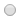 Kyllä 5/6Ei 1/6Turun kaupunki, Kaupunkiympäristötoimiala15.8.2018Kyllä Kyllä Kyllä Jyväskylän kaupunki, Kaupunkirakenteen toimiala, Kaupunkisuunnittelu ja maankäyttö15.8.2018Kyllä Kyllä Kyllä Vantaan kaupunki / Maankäytön, rakentamisen ja ympäristön toimiala30.7.2018Kyllä Kyllä Kyllä Lahden kaupunki, Tekninen ja ympäristötoimiala, Maankäyttö ja aluehankkeet9.7.2018Kyllä Kyllä Kyllä Suomen Kuntaliitto ry, Alueet ja yhdyskunnat5.7.2018Kyllä Kyllä Kyllä Yksityinen kansalainen (Jyväskylä)8.6.2018Ei Ei Ei Turun kaupunki, Kaupunkiympäristötoimiala15.8.2018Kokemukset ovat olleet hyviä. Toisaalta esim. lain 5 §:n osalta säännöksen voisi siirtää jo nyt maankäyttö- ja rakennuslakiin kaikkia kuntia koskevaksi. Kokemukset ovat olleet hyviä. Toisaalta esim. lain 5 §:n osalta säännöksen voisi siirtää jo nyt maankäyttö- ja rakennuslakiin kaikkia kuntia koskevaksi. Kokemukset ovat olleet hyviä. Toisaalta esim. lain 5 §:n osalta säännöksen voisi siirtää jo nyt maankäyttö- ja rakennuslakiin kaikkia kuntia koskevaksi. Jyväskylän kaupunki, Kaupunkirakenteen toimiala, Kaupunkisuunnittelu ja maankäyttö15.8.2018Kokeilulain ja asetusten voimassaolon jatkaminen on perusteltua  jäljempänä esittävien maankäyttö- ja rakennuslakiin liittyvien perusteluiden mukaisesti.  Kokeilulain ja asetusten voimassaolon jatkaminen on perusteltua  jäljempänä esittävien maankäyttö- ja rakennuslakiin liittyvien perusteluiden mukaisesti.  Kokeilulain ja asetusten voimassaolon jatkaminen on perusteltua  jäljempänä esittävien maankäyttö- ja rakennuslakiin liittyvien perusteluiden mukaisesti.  Vantaan kaupunki / Maankäytön, rakentamisen ja ympäristön toimiala30.7.2018Osa pykälistä on edelleen käytössä. Osa pykälistä on edelleen käytössä. Osa pykälistä on edelleen käytössä. Lahden kaupunki, Tekninen ja ympäristötoimiala, Maankäyttö ja aluehankkeet9.7.2018Kokeilulaki mahdollistaa joustavan lupakäytännön edelleenkehittämisen. Kokeilulaki mahdollistaa joustavan lupakäytännön edelleenkehittämisen. Kokeilulaki mahdollistaa joustavan lupakäytännön edelleenkehittämisen. Suomen Kuntaliitto ry, Alueet ja yhdyskunnat5.7.2018Voimassaolon jatkaminen on tarpeen erityisesti, jos kokeilussa mukana olevat kunnat niin katsovat. Samalla saadaan lisää kokemuksia kokeilun vakinaistamisen edellytysten arvioimiseksi maankäyttö- ja rakennuslain kokonaisuudistuksen yhteydessä. Voimassaolon jatkaminen on tarpeen erityisesti, jos kokeilussa mukana olevat kunnat niin katsovat. Samalla saadaan lisää kokemuksia kokeilun vakinaistamisen edellytysten arvioimiseksi maankäyttö- ja rakennuslain kokonaisuudistuksen yhteydessä. Voimassaolon jatkaminen on tarpeen erityisesti, jos kokeilussa mukana olevat kunnat niin katsovat. Samalla saadaan lisää kokemuksia kokeilun vakinaistamisen edellytysten arvioimiseksi maankäyttö- ja rakennuslain kokonaisuudistuksen yhteydessä. Yksityinen kansalainen (Jyväskylä)8.6.2018Kysymyksen asettelussa tulisi olla myös toinen vaihtoehto: miksi voimassaoloajan jatkaminen ei ole tarpeen? Vastaan kysymykseen,  miksi voimassaoloajan jatkaminen ei ole tarpeen (ruksaamani ei-vaihtoehdon mukaan):Nyt olisi ensiarvoisen tärkeää, että ko. kokeilulain aikaista rakentamista arvioitaisiin lain 6 §:n, "Seurantavastuun", velvoittamana ENNEN KUIN kokeilua jatketaan:6 §: "Kokeilussa mukana olevat kunnat ovat velvollisia seuraamaan ja arvioimaan kokeiluja ja antamaan ympäristöministeriölle kokeilun seurantaa ja arviointia koskevat tiedot."Kokeilulain lainvalmistelu alla olevan linkin kautta:https://www.finlex.fi/fi/esitykset/he/2013/20130177Kysymyksen asettelussa tulisi olla myös toinen vaihtoehto: miksi voimassaoloajan jatkaminen ei ole tarpeen? Vastaan kysymykseen,  miksi voimassaoloajan jatkaminen ei ole tarpeen (ruksaamani ei-vaihtoehdon mukaan):Nyt olisi ensiarvoisen tärkeää, että ko. kokeilulain aikaista rakentamista arvioitaisiin lain 6 §:n, "Seurantavastuun", velvoittamana ENNEN KUIN kokeilua jatketaan:6 §: "Kokeilussa mukana olevat kunnat ovat velvollisia seuraamaan ja arvioimaan kokeiluja ja antamaan ympäristöministeriölle kokeilun seurantaa ja arviointia koskevat tiedot."Kokeilulain lainvalmistelu alla olevan linkin kautta:https://www.finlex.fi/fi/esitykset/he/2013/20130177Kysymyksen asettelussa tulisi olla myös toinen vaihtoehto: miksi voimassaoloajan jatkaminen ei ole tarpeen? Vastaan kysymykseen,  miksi voimassaoloajan jatkaminen ei ole tarpeen (ruksaamani ei-vaihtoehdon mukaan):Nyt olisi ensiarvoisen tärkeää, että ko. kokeilulain aikaista rakentamista arvioitaisiin lain 6 §:n, "Seurantavastuun", velvoittamana ENNEN KUIN kokeilua jatketaan:6 §: "Kokeilussa mukana olevat kunnat ovat velvollisia seuraamaan ja arvioimaan kokeiluja ja antamaan ympäristöministeriölle kokeilun seurantaa ja arviointia koskevat tiedot."Kokeilulain lainvalmistelu alla olevan linkin kautta:https://www.finlex.fi/fi/esitykset/he/2013/20130177Onko kokeilulaki edistänyt viimeisen 2 vuoden aikana asuntorakentamista ja asuntotuotannon kustannustehokkuutta?Onko kokeilulaki edistänyt viimeisen 2 vuoden aikana asuntorakentamista ja asuntotuotannon kustannustehokkuutta?Kyllä 4/5Ei 1/5Turun kaupunki, Kaupunkiympäristötoimiala15.8.2018Kyllä Kyllä Kyllä Jyväskylän kaupunki, Kaupunkirakenteen toimiala, Kaupunkisuunnittelu ja maankäyttö15.8.2018Kyllä Kyllä Kyllä Vantaan kaupunki / Maankäytön, rakentamisen ja ympäristön toimiala30.7.2018Kyllä Kyllä Kyllä Lahden kaupunki, Tekninen ja ympäristötoimiala, Maankäyttö ja aluehankkeet9.7.2018Kyllä Kyllä Kyllä Yksityinen kansalainen (Jyväskylä)8.6.2018Ei Ei Ei Turun kaupunki, Kaupunkiympäristötoimiala15.8.2018Rakennusluvan myöntäminen ilman voimassaolevaa tonttijakoa nopeuttaa rakennusluvan käsittelyä ja mahdollistaa joustavuuden tilanteissa, joissa kyseessä on yksinkertainen tonttijako, jolla ei asiallisesti ole merkitystä rakennusluvan edellytysten arvioinnissa. Rakennusluvan myöntäminen ilman voimassaolevaa tonttijakoa nopeuttaa rakennusluvan käsittelyä ja mahdollistaa joustavuuden tilanteissa, joissa kyseessä on yksinkertainen tonttijako, jolla ei asiallisesti ole merkitystä rakennusluvan edellytysten arvioinnissa. Rakennusluvan myöntäminen ilman voimassaolevaa tonttijakoa nopeuttaa rakennusluvan käsittelyä ja mahdollistaa joustavuuden tilanteissa, joissa kyseessä on yksinkertainen tonttijako, jolla ei asiallisesti ole merkitystä rakennusluvan edellytysten arvioinnissa. Vantaan kaupunki / Maankäytön, rakentamisen ja ympäristön toimiala30.7.20185§ nopeuttanut joitakin rakennuslupahankkeita. Kumottu 3§ on jo sisälletty MRL:ään ja sen vaikutukset ovat suuret. 5§ nopeuttanut joitakin rakennuslupahankkeita. Kumottu 3§ on jo sisälletty MRL:ään ja sen vaikutukset ovat suuret. 5§ nopeuttanut joitakin rakennuslupahankkeita. Kumottu 3§ on jo sisälletty MRL:ään ja sen vaikutukset ovat suuret. Lahden kaupunki, Tekninen ja ympäristötoimiala, Maankäyttö ja aluehankkeet, 9.7.2018Lahdessa on jo aiemmin toteutettu joustavaa lupakäytäntöä mm. vireillä olevan asemakaavan ja rakentamisen käynnistämisen aikatauluttamisessa poikkeamisluvan avulla. Joustavien, mutta kaupunkikuvaa riittävästi ohjaavien kaavamääräysten laatiminen edellyttää tiivistä yhteistyötä rakennusvalvonnan ja asemakaavoituksen kesken. Etenkin hankekaavoituksessa eri prosessien aikataulujen yhteensovittamisella on vaikutusta kustannustehokkuuteen.Lahdessa on jo aiemmin toteutettu joustavaa lupakäytäntöä mm. vireillä olevan asemakaavan ja rakentamisen käynnistämisen aikatauluttamisessa poikkeamisluvan avulla. Joustavien, mutta kaupunkikuvaa riittävästi ohjaavien kaavamääräysten laatiminen edellyttää tiivistä yhteistyötä rakennusvalvonnan ja asemakaavoituksen kesken. Etenkin hankekaavoituksessa eri prosessien aikataulujen yhteensovittamisella on vaikutusta kustannustehokkuuteen.Lahdessa on jo aiemmin toteutettu joustavaa lupakäytäntöä mm. vireillä olevan asemakaavan ja rakentamisen käynnistämisen aikatauluttamisessa poikkeamisluvan avulla. Joustavien, mutta kaupunkikuvaa riittävästi ohjaavien kaavamääräysten laatiminen edellyttää tiivistä yhteistyötä rakennusvalvonnan ja asemakaavoituksen kesken. Etenkin hankekaavoituksessa eri prosessien aikataulujen yhteensovittamisella on vaikutusta kustannustehokkuuteen.Suomen Kuntaliitto ry, Alueet ja yhdyskunnat5.7.2018Parhaiten kysymykseen voivat vastata kokeilussa mukana olevat kunnat. Parhaiten kysymykseen voivat vastata kokeilussa mukana olevat kunnat. Parhaiten kysymykseen voivat vastata kokeilussa mukana olevat kunnat. Yksityinen kansalainen (Jyväskylä)8.6.2018Myös näistä asuntorakentamiseen ja -tuotantoon liittyvistä yksityiskohdista tulisi saada tietoa julkisuuteen ENSIN, ja vasta sen jälkeen tehdä harkitusti päätös kokeilulain jatkamisesta. Myös näistä asuntorakentamiseen ja -tuotantoon liittyvistä yksityiskohdista tulisi saada tietoa julkisuuteen ENSIN, ja vasta sen jälkeen tehdä harkitusti päätös kokeilulain jatkamisesta. Myös näistä asuntorakentamiseen ja -tuotantoon liittyvistä yksityiskohdista tulisi saada tietoa julkisuuteen ENSIN, ja vasta sen jälkeen tehdä harkitusti päätös kokeilulain jatkamisesta. Onko putkikeräysjärjestelmää koskeva 4 § tarpeellinen edelleen? (Vantaa)Onko putkikeräysjärjestelmää koskeva 4 § tarpeellinen edelleen? (Vantaa)Kyllä 3/4Ei 1/4Jyväskylän kaupunki, Kaupunkirakenteen toimiala, Kaupunkisuunnittelu ja maankäyttö, toimialajohtaja 15.8.2018Kyllä Kyllä Kyllä Vantaan kaupunki / Maankäytön, rakentamisen ja ympäristön toimiala30.7.2018Kyllä Kyllä Kyllä Lahden kaupunki, Tekninen ja ympäristötoimiala, Maankäyttö ja aluehankkeet, 9.7.2018Kyllä Kyllä Kyllä Yksityinen kansalainen (Jyväskylä)8.6.2018Ei Ei Ei Jyväskylän kaupunki, Kaupunkirakenteen toimiala, Kaupunkisuunnittelu ja maankäyttö, toimialajohtaja 15.8.2018Jyväskylässä ei ole toteutettu putkikeräysjärjestelmiä: sen soveltamisalan laajentamisesta Marja-Vantaan ulkopuolelle olisi perusteltua jäljempänä esitettävällä tavalla. Jyväskylässä ei ole toteutettu putkikeräysjärjestelmiä: sen soveltamisalan laajentamisesta Marja-Vantaan ulkopuolelle olisi perusteltua jäljempänä esitettävällä tavalla. Jyväskylässä ei ole toteutettu putkikeräysjärjestelmiä: sen soveltamisalan laajentamisesta Marja-Vantaan ulkopuolelle olisi perusteltua jäljempänä esitettävällä tavalla. Vantaan kaupunki / Maankäytön, rakentamisen ja ympäristön toimiala30.7.2018Se on sisälletty asemakaavamääräyksiin, toteuttamissopimuksiin ja tontinluovutusehtoihin. Se on sisälletty asemakaavamääräyksiin, toteuttamissopimuksiin ja tontinluovutusehtoihin. Se on sisälletty asemakaavamääräyksiin, toteuttamissopimuksiin ja tontinluovutusehtoihin. Lahden kaupunki, Tekninen ja ympäristötoimiala, Maankäyttö ja aluehankkeet, 9.7.2018Lahdessa ei ole toteutettu putkikeräysjärjestelmiä. Lahdessa ei ole toteutettu putkikeräysjärjestelmiä. Lahdessa ei ole toteutettu putkikeräysjärjestelmiä. Yksityinen kansalainen (Jyväskylä)8.6.2018Myös näistä putkikeräysjärjestelmää koskevista yksityiskohdista tulisi saada arviointitietoa julkisuuteen ennen kokeilulain jatkamista. Myös näistä putkikeräysjärjestelmää koskevista yksityiskohdista tulisi saada arviointitietoa julkisuuteen ennen kokeilulain jatkamista. Myös näistä putkikeräysjärjestelmää koskevista yksityiskohdista tulisi saada arviointitietoa julkisuuteen ennen kokeilulain jatkamista. Vantaan kaupunki / Maankäytön, rakentamisen ja ympäristön toimiala30.7.2018Säännöksen tulisi olla yleispätevä ja soveltua kaikkiin kuntiin. Säännöksen tulisi olla yleispätevä ja soveltua kaikkiin kuntiin. Säännöksen tulisi olla yleispätevä ja soveltua kaikkiin kuntiin. Yksityinen kansalainen (Jyväskylä)8.6.2018Kehittämisehdotukset tulisi kerätä yhteen ja pohtia niitä myös julkisuudessa.  Kehittämisehdotukset tulisi kerätä yhteen ja pohtia niitä myös julkisuudessa.  Kehittämisehdotukset tulisi kerätä yhteen ja pohtia niitä myös julkisuudessa.  Onko säännös (5 §) edelleen tarpeen? (Helsinki, Vantaa ja Turku)Onko säännös (5 §) edelleen tarpeen? (Helsinki, Vantaa ja Turku)Kyllä 5/6Ei 1/6Turun kaupunki, Kaupunkiympäristötoimiala15.8.2018Kyllä Kyllä Kyllä Jyväskylän kaupunki, Kaupunkirakenteen toimiala, Kaupunkisuunnittelu ja maankäyttö, toimialajohtaja 15.8.2018Kyllä Kyllä Kyllä Vantaan kaupunki / Maankäytön, rakentamisen ja ympäristön toimiala30.7.2018Kyllä Kyllä Kyllä Lahden kaupunki, Tekninen ja ympäristötoimiala, Maankäyttö ja aluehankkeet, 9.7.2018Kyllä Kyllä Kyllä Suomen Kuntaliitto ry, Alueet ja yhdyskunnat5.7.2018Kyllä Kyllä Kyllä Yksityinen kansalainen (Jyväskylä)8.6.2018Ei Ei Ei Turun kaupunki, Kaupunkiympäristötoimiala15.8.2018Turussa on kokeilulain puitteissa sovellettu hyvin kokemuksin seuraavaa menettelyä: Mikäli rakennus-, toimenpide- purkamis- tai maisematyölupahakemus koskee tonttia, jossa on voimassa tonttijako ja rakentaminen on tonttijaon mukaista, tontin lohkomista ei tarvitse laittaa vireille  ennen luvan myöntämistä. Tällöin lupapäätöksen ehdoksi asetetaan, että lohkominen ja kiinteistörekisteriin merkitseminen pitää olla tehtynä ennen kohteen käyttöön ottoa. Mikäli rakennus- tai toimenpidelupahakemus tai maanrakennusta koskeva maisematyölupahakemus koskee tonttia, jossa on voimassa tonttijako ja rakentaminen poikkeaa tonttijaosta, lupaa ei myönnetä ennen kuin tonttijaon muutos on laitettu vireille. Myös tässä tapauksessa lupapäätökseen lisätään ehto, että lohkominen ja uuden kiinteistön merkitseminen kiinteistörekisteriin pitää olla tehty ennen käyttöönottoa.Edellä kuvattu menettely on koettu hyväksi. Lohkominen on usein asiallisesti pieni toimenpide, joka voidaan kuitenkin tehdä vasta kun lohkomisen hakijalle on myönnetty lainhuuto koko alueeseen. Lainhuudon hankkiminen saattaa usein kestää hyvinkin kauan, useita kuukausia. Turun mallin mukaan lainhuudon hakeminen ja lohkominen voidaan tehdä rakentamisen kanssa samaan aikaan, mikä joustavoittaa menettelyä. Luonnollisesti alueen sen hetkisiltä omistajilta pitää kaikilta olla valtakirjat rakennusvalvonnan luvan hakemiseen. Sen sijaan tonttijaon muuttaminen on toimenpiteenä lohkomista nopeampi ja yksinkertaisempi mutta asiallisesti maankäytön kannalta paljon merkittävämpi toimenpide. Tämän vuoksi tonttijaon muuttaminen pitää olla jo vireillä ennen luvan myöntämistä, jotta tonttijaosta päättävä taho voi reagoida asiaan riittävästi.Käytäntö on toiminut Turussa erinomaisen hyvin ja joustavasti erityisesti vanhoilla alueilla, joilla maanomistus on pirstaleinen. Turussa on kokeilulain puitteissa sovellettu hyvin kokemuksin seuraavaa menettelyä: Mikäli rakennus-, toimenpide- purkamis- tai maisematyölupahakemus koskee tonttia, jossa on voimassa tonttijako ja rakentaminen on tonttijaon mukaista, tontin lohkomista ei tarvitse laittaa vireille  ennen luvan myöntämistä. Tällöin lupapäätöksen ehdoksi asetetaan, että lohkominen ja kiinteistörekisteriin merkitseminen pitää olla tehtynä ennen kohteen käyttöön ottoa. Mikäli rakennus- tai toimenpidelupahakemus tai maanrakennusta koskeva maisematyölupahakemus koskee tonttia, jossa on voimassa tonttijako ja rakentaminen poikkeaa tonttijaosta, lupaa ei myönnetä ennen kuin tonttijaon muutos on laitettu vireille. Myös tässä tapauksessa lupapäätökseen lisätään ehto, että lohkominen ja uuden kiinteistön merkitseminen kiinteistörekisteriin pitää olla tehty ennen käyttöönottoa.Edellä kuvattu menettely on koettu hyväksi. Lohkominen on usein asiallisesti pieni toimenpide, joka voidaan kuitenkin tehdä vasta kun lohkomisen hakijalle on myönnetty lainhuuto koko alueeseen. Lainhuudon hankkiminen saattaa usein kestää hyvinkin kauan, useita kuukausia. Turun mallin mukaan lainhuudon hakeminen ja lohkominen voidaan tehdä rakentamisen kanssa samaan aikaan, mikä joustavoittaa menettelyä. Luonnollisesti alueen sen hetkisiltä omistajilta pitää kaikilta olla valtakirjat rakennusvalvonnan luvan hakemiseen. Sen sijaan tonttijaon muuttaminen on toimenpiteenä lohkomista nopeampi ja yksinkertaisempi mutta asiallisesti maankäytön kannalta paljon merkittävämpi toimenpide. Tämän vuoksi tonttijaon muuttaminen pitää olla jo vireillä ennen luvan myöntämistä, jotta tonttijaosta päättävä taho voi reagoida asiaan riittävästi.Käytäntö on toiminut Turussa erinomaisen hyvin ja joustavasti erityisesti vanhoilla alueilla, joilla maanomistus on pirstaleinen. Turussa on kokeilulain puitteissa sovellettu hyvin kokemuksin seuraavaa menettelyä: Mikäli rakennus-, toimenpide- purkamis- tai maisematyölupahakemus koskee tonttia, jossa on voimassa tonttijako ja rakentaminen on tonttijaon mukaista, tontin lohkomista ei tarvitse laittaa vireille  ennen luvan myöntämistä. Tällöin lupapäätöksen ehdoksi asetetaan, että lohkominen ja kiinteistörekisteriin merkitseminen pitää olla tehtynä ennen kohteen käyttöön ottoa. Mikäli rakennus- tai toimenpidelupahakemus tai maanrakennusta koskeva maisematyölupahakemus koskee tonttia, jossa on voimassa tonttijako ja rakentaminen poikkeaa tonttijaosta, lupaa ei myönnetä ennen kuin tonttijaon muutos on laitettu vireille. Myös tässä tapauksessa lupapäätökseen lisätään ehto, että lohkominen ja uuden kiinteistön merkitseminen kiinteistörekisteriin pitää olla tehty ennen käyttöönottoa.Edellä kuvattu menettely on koettu hyväksi. Lohkominen on usein asiallisesti pieni toimenpide, joka voidaan kuitenkin tehdä vasta kun lohkomisen hakijalle on myönnetty lainhuuto koko alueeseen. Lainhuudon hankkiminen saattaa usein kestää hyvinkin kauan, useita kuukausia. Turun mallin mukaan lainhuudon hakeminen ja lohkominen voidaan tehdä rakentamisen kanssa samaan aikaan, mikä joustavoittaa menettelyä. Luonnollisesti alueen sen hetkisiltä omistajilta pitää kaikilta olla valtakirjat rakennusvalvonnan luvan hakemiseen. Sen sijaan tonttijaon muuttaminen on toimenpiteenä lohkomista nopeampi ja yksinkertaisempi mutta asiallisesti maankäytön kannalta paljon merkittävämpi toimenpide. Tämän vuoksi tonttijaon muuttaminen pitää olla jo vireillä ennen luvan myöntämistä, jotta tonttijaosta päättävä taho voi reagoida asiaan riittävästi.Käytäntö on toiminut Turussa erinomaisen hyvin ja joustavasti erityisesti vanhoilla alueilla, joilla maanomistus on pirstaleinen. Vantaan kaupunki / Maankäytön, rakentamisen ja ympäristön toimiala30.7.2018Rakennusvalvonta konsultoi kiinteistön muodostusta ennen luvan myöntämistä. Yleensä nopeuttaa prosessia. Rakennusvalvonta konsultoi kiinteistön muodostusta ennen luvan myöntämistä. Yleensä nopeuttaa prosessia. Rakennusvalvonta konsultoi kiinteistön muodostusta ennen luvan myöntämistä. Yleensä nopeuttaa prosessia. Yksityinen kansalainen (Jyväskylä)8.6.2018Kokemuksia ja arviointitietoa kerättävä kootusti ja pohdittava kokeilulain mahdollista jatkoa. Kokemuksia ja arviointitietoa kerättävä kootusti ja pohdittava kokeilulain mahdollista jatkoa. Kokemuksia ja arviointitietoa kerättävä kootusti ja pohdittava kokeilulain mahdollista jatkoa. Turun kaupunki, Kaupunkiympäristötoimiala15.8.2018Säännös voitaisiin jo nykyisen kokemuksen perusteella siirtää maankäyttö- ja rakennuslakiin kaikkia kuntia koskevaksi.  Säännös voitaisiin jo nykyisen kokemuksen perusteella siirtää maankäyttö- ja rakennuslakiin kaikkia kuntia koskevaksi.  Säännös voitaisiin jo nykyisen kokemuksen perusteella siirtää maankäyttö- ja rakennuslakiin kaikkia kuntia koskevaksi.  Jyväskylän kaupunki, Kaupunkirakenteen toimiala, Kaupunkisuunnittelu ja maankäyttö, toimialajohtaja 15.8.2018Säännös olisi laajemmin tarpeen, joustavoittaa rakennusluvan käsittelyä tietyissä tilanteissa ennen asemakaavan lainvoimaisuutta. Säännös olisi laajemmin tarpeen, joustavoittaa rakennusluvan käsittelyä tietyissä tilanteissa ennen asemakaavan lainvoimaisuutta. Säännös olisi laajemmin tarpeen, joustavoittaa rakennusluvan käsittelyä tietyissä tilanteissa ennen asemakaavan lainvoimaisuutta. Vantaan kaupunki / Maankäytön, rakentamisen ja ympäristön toimiala30.7.2018On, sisältö ok. On, sisältö ok. On, sisältö ok. Lahden kaupunki, Tekninen ja ympäristötoimiala, Maankäyttö ja aluehankkeet, 9.7.2018Säännös mahdollistaa rakennusluvan myöntämisen ennen asemakaavan tai  asemakaavan muutoksen ja sen mukaisen tonttijaon lainvoimaisuutta.  Säännös mahdollistaa rakennusluvan myöntämisen ennen asemakaavan tai  asemakaavan muutoksen ja sen mukaisen tonttijaon lainvoimaisuutta.  Säännös mahdollistaa rakennusluvan myöntämisen ennen asemakaavan tai  asemakaavan muutoksen ja sen mukaisen tonttijaon lainvoimaisuutta.  Suomen Kuntaliitto ry, Alueet ja yhdyskunnat5.7.2018Asia on syytä arvioida kokonaisuutena maankäyttö- ja rakennuslain kokonaisuudistuksen yhteydessä. Kokeilulain mukainen mahdollisuus on todennäköisesti selkeyttänyt ja sujuvoittanut jossain tilanteissa lupamenettelyä. Asia on syytä arvioida kokonaisuutena maankäyttö- ja rakennuslain kokonaisuudistuksen yhteydessä. Kokeilulain mukainen mahdollisuus on todennäköisesti selkeyttänyt ja sujuvoittanut jossain tilanteissa lupamenettelyä. Asia on syytä arvioida kokonaisuutena maankäyttö- ja rakennuslain kokonaisuudistuksen yhteydessä. Kokeilulain mukainen mahdollisuus on todennäköisesti selkeyttänyt ja sujuvoittanut jossain tilanteissa lupamenettelyä. Yksityinen kansalainen (Jyväskylä)8.6.2018Tämä ei ole tasapuolista asian käsittelyä koko maan mittakaavassa. Tämä ei ole tasapuolista asian käsittelyä koko maan mittakaavassa. Tämä ei ole tasapuolista asian käsittelyä koko maan mittakaavassa. Onko 7 § ja sen nojalla annettu asetus Kankaan asemakaava-alueen poikkeuksista edelleen tarpeen? (Jyväskylä)Onko 7 § ja sen nojalla annettu asetus Kankaan asemakaava-alueen poikkeuksista edelleen tarpeen? (Jyväskylä)Kyllä 3/4Ei 1/4Jyväskylän kaupunki, Kaupunkirakenteen toimiala, Kaupunkisuunnittelu ja maankäyttö, toimialajohtaja 15.8.2018Kyllä Kyllä Kyllä Lahden kaupunki, Tekninen ja ympäristötoimiala, Maankäyttö ja aluehankkeet, 9.7.2018Kyllä Kyllä Kyllä Suomen Kuntaliitto ry, Alueet ja yhdyskunnat5.7.2018Kyllä Kyllä Kyllä Yksityinen kansalainen (KO)8.6.2018Ei Ei Ei Jyväskylän kaupunki, Kaupunkirakenteen toimiala, Kaupunkisuunnittelu ja maankäyttö, toimialajohtaja 15.8.2018Säännöstä ei ole vielä sovellettu. Kankaan alueesta on asemakaavoitettu uudelleen vasta noin yksi neljäsosa, joten kaavoituksen jatkuessa säännöksen soveltaminen voi tulla kyseeseen.  Säännöstä ei ole vielä sovellettu. Kankaan alueesta on asemakaavoitettu uudelleen vasta noin yksi neljäsosa, joten kaavoituksen jatkuessa säännöksen soveltaminen voi tulla kyseeseen.  Säännöstä ei ole vielä sovellettu. Kankaan alueesta on asemakaavoitettu uudelleen vasta noin yksi neljäsosa, joten kaavoituksen jatkuessa säännöksen soveltaminen voi tulla kyseeseen.  Yksityinen kansalainen (Jyväskylä)8.6.2018Erikoinen yksityiskohta ko. kokeilulaissa on "Asetuksenantovaltuus":Kokeilulain 7 §:n nojalla annettiin valtioneuvoston asetus kevennettyjen rakentamis- ja kaavamääräysten kokeilusta.Asetuksessa on kaksi pykälää, joista toinen koskee asetuksen voimassaoloaikaa. Kokeiluasetuksessa säädetään, että Jyväskylän kaupungin Palokunnanmäen ja Kankaan asemakaava-alueilla asemakaavassa voidaan sallia tontin ajokelpoisen yhteyden ja teknisen huollon järjestäminen tonttijaossa osoitettavana ja kiinteistötoimituksessa enintään viittä tonttia varten perustettavana rasitteena autopaikkojen korttelialueen kautta.Asetuksenantovaltuutuksen mahdollistamalla tavalla ei ole säädetty kokeiluun liittyvistä, paloturvallisuuden takia välttämättömistä rakentamismääräyksistä.Kokeiluasetusta ei ole sovellettu Jyväskylän Palokunnanmäen asemakaavaa laadittaessa, koska sopimusjärjestely mahdollisti tavoitteiden toteuttamisen alueella. Myöskään Jyväskylän Kankaan alueen osalta asetusta ei ole vielä sovellettu. Jyväskylän kaupungilta saadun tiedon mukaan Kankaan asemakaava-alueen asemakaavoitusprosessi on aloitettu."Ihmettelen suuresti, miten mikään kaavoitusta koskeva laki tai asetus voi mennä tällaisiin yksittäisen kunnan kaavoituksen pienimpiin yksityiskohtiin? Nimenomaan Jyväskylän Kankaan alueella - alkuperäisen luonnonkauniin Tourujokilaakson rantamaisemissa - johon nyt ollaan rakentamassa 5000 asukkaan ja 2000 työpaikan uutta merkittävää asuinaluetta, on törmäyskurssilla ollut ja on edelleen luonnon- ja kulttuurinsuojelu sekä normien purun ja em. kaavoituksen kokeilulain tuhoisat vaikutukset.Edelleä esitelty"Kevennettyjen rakentamis- ja kaavamääräysten kokeilusta annettu laki ja asetus" on lisäksi EU:n SEA-/SYA-direktiivin vastainen ja siksi sitä ei tule missään tapauksessa jatkaa vuoden 2018 jälkeen - missään Suomessa nykyisen kaltaisena. Ko. kokeilulain perusteella ei tule enää lisätä merkittävää rantarakentamista ja rakentamista yleensä ottaen herkkiin luonto- ja kulttuuriperinnemaisemiin - kuten nyt on tehty mm. Jyväskylän Kankaan alueella, uudella merkittävällä asuinalueella Jyväskylässä. Myös Jyväskylän keskustan täydennysrakentamista ei tule edistää tämän kokeilulain avulla (mm. tonttien suuremmat rakennusoikeudet ja autopaikkojen paikalle rakentaminen; asuntojen rakentaminen "ullakkokerroksiin" jne.). Kuntalaisilla/ kansalaisilla - niin Jyväskylässä kuin muuallakin - tulee olla täysi oikeus vuorovaikutteiseen kaavakuulemiseen ilman ns. normien purkua ja kokeilulain mukaista kaavatyön "sujuvoittamista". Luonto- ja kulttuuriperinnearvot tulee huomioida täysimittaisesti Faron yleispuitesopimuksen, Århusin sopimuksen ja perustuslain 20 § mukaisesti kaikissa kaavoissa "entiseen malliin" ja hiljattain lisätyt valituskiellot tulee purkaa luonnon- ja kulttuurinsuojelun kaavoissa.      Erikoinen yksityiskohta ko. kokeilulaissa on "Asetuksenantovaltuus":Kokeilulain 7 §:n nojalla annettiin valtioneuvoston asetus kevennettyjen rakentamis- ja kaavamääräysten kokeilusta.Asetuksessa on kaksi pykälää, joista toinen koskee asetuksen voimassaoloaikaa. Kokeiluasetuksessa säädetään, että Jyväskylän kaupungin Palokunnanmäen ja Kankaan asemakaava-alueilla asemakaavassa voidaan sallia tontin ajokelpoisen yhteyden ja teknisen huollon järjestäminen tonttijaossa osoitettavana ja kiinteistötoimituksessa enintään viittä tonttia varten perustettavana rasitteena autopaikkojen korttelialueen kautta.Asetuksenantovaltuutuksen mahdollistamalla tavalla ei ole säädetty kokeiluun liittyvistä, paloturvallisuuden takia välttämättömistä rakentamismääräyksistä.Kokeiluasetusta ei ole sovellettu Jyväskylän Palokunnanmäen asemakaavaa laadittaessa, koska sopimusjärjestely mahdollisti tavoitteiden toteuttamisen alueella. Myöskään Jyväskylän Kankaan alueen osalta asetusta ei ole vielä sovellettu. Jyväskylän kaupungilta saadun tiedon mukaan Kankaan asemakaava-alueen asemakaavoitusprosessi on aloitettu."Ihmettelen suuresti, miten mikään kaavoitusta koskeva laki tai asetus voi mennä tällaisiin yksittäisen kunnan kaavoituksen pienimpiin yksityiskohtiin? Nimenomaan Jyväskylän Kankaan alueella - alkuperäisen luonnonkauniin Tourujokilaakson rantamaisemissa - johon nyt ollaan rakentamassa 5000 asukkaan ja 2000 työpaikan uutta merkittävää asuinaluetta, on törmäyskurssilla ollut ja on edelleen luonnon- ja kulttuurinsuojelu sekä normien purun ja em. kaavoituksen kokeilulain tuhoisat vaikutukset.Edelleä esitelty"Kevennettyjen rakentamis- ja kaavamääräysten kokeilusta annettu laki ja asetus" on lisäksi EU:n SEA-/SYA-direktiivin vastainen ja siksi sitä ei tule missään tapauksessa jatkaa vuoden 2018 jälkeen - missään Suomessa nykyisen kaltaisena. Ko. kokeilulain perusteella ei tule enää lisätä merkittävää rantarakentamista ja rakentamista yleensä ottaen herkkiin luonto- ja kulttuuriperinnemaisemiin - kuten nyt on tehty mm. Jyväskylän Kankaan alueella, uudella merkittävällä asuinalueella Jyväskylässä. Myös Jyväskylän keskustan täydennysrakentamista ei tule edistää tämän kokeilulain avulla (mm. tonttien suuremmat rakennusoikeudet ja autopaikkojen paikalle rakentaminen; asuntojen rakentaminen "ullakkokerroksiin" jne.). Kuntalaisilla/ kansalaisilla - niin Jyväskylässä kuin muuallakin - tulee olla täysi oikeus vuorovaikutteiseen kaavakuulemiseen ilman ns. normien purkua ja kokeilulain mukaista kaavatyön "sujuvoittamista". Luonto- ja kulttuuriperinnearvot tulee huomioida täysimittaisesti Faron yleispuitesopimuksen, Århusin sopimuksen ja perustuslain 20 § mukaisesti kaikissa kaavoissa "entiseen malliin" ja hiljattain lisätyt valituskiellot tulee purkaa luonnon- ja kulttuurinsuojelun kaavoissa.      Erikoinen yksityiskohta ko. kokeilulaissa on "Asetuksenantovaltuus":Kokeilulain 7 §:n nojalla annettiin valtioneuvoston asetus kevennettyjen rakentamis- ja kaavamääräysten kokeilusta.Asetuksessa on kaksi pykälää, joista toinen koskee asetuksen voimassaoloaikaa. Kokeiluasetuksessa säädetään, että Jyväskylän kaupungin Palokunnanmäen ja Kankaan asemakaava-alueilla asemakaavassa voidaan sallia tontin ajokelpoisen yhteyden ja teknisen huollon järjestäminen tonttijaossa osoitettavana ja kiinteistötoimituksessa enintään viittä tonttia varten perustettavana rasitteena autopaikkojen korttelialueen kautta.Asetuksenantovaltuutuksen mahdollistamalla tavalla ei ole säädetty kokeiluun liittyvistä, paloturvallisuuden takia välttämättömistä rakentamismääräyksistä.Kokeiluasetusta ei ole sovellettu Jyväskylän Palokunnanmäen asemakaavaa laadittaessa, koska sopimusjärjestely mahdollisti tavoitteiden toteuttamisen alueella. Myöskään Jyväskylän Kankaan alueen osalta asetusta ei ole vielä sovellettu. Jyväskylän kaupungilta saadun tiedon mukaan Kankaan asemakaava-alueen asemakaavoitusprosessi on aloitettu."Ihmettelen suuresti, miten mikään kaavoitusta koskeva laki tai asetus voi mennä tällaisiin yksittäisen kunnan kaavoituksen pienimpiin yksityiskohtiin? Nimenomaan Jyväskylän Kankaan alueella - alkuperäisen luonnonkauniin Tourujokilaakson rantamaisemissa - johon nyt ollaan rakentamassa 5000 asukkaan ja 2000 työpaikan uutta merkittävää asuinaluetta, on törmäyskurssilla ollut ja on edelleen luonnon- ja kulttuurinsuojelu sekä normien purun ja em. kaavoituksen kokeilulain tuhoisat vaikutukset.Edelleä esitelty"Kevennettyjen rakentamis- ja kaavamääräysten kokeilusta annettu laki ja asetus" on lisäksi EU:n SEA-/SYA-direktiivin vastainen ja siksi sitä ei tule missään tapauksessa jatkaa vuoden 2018 jälkeen - missään Suomessa nykyisen kaltaisena. Ko. kokeilulain perusteella ei tule enää lisätä merkittävää rantarakentamista ja rakentamista yleensä ottaen herkkiin luonto- ja kulttuuriperinnemaisemiin - kuten nyt on tehty mm. Jyväskylän Kankaan alueella, uudella merkittävällä asuinalueella Jyväskylässä. Myös Jyväskylän keskustan täydennysrakentamista ei tule edistää tämän kokeilulain avulla (mm. tonttien suuremmat rakennusoikeudet ja autopaikkojen paikalle rakentaminen; asuntojen rakentaminen "ullakkokerroksiin" jne.). Kuntalaisilla/ kansalaisilla - niin Jyväskylässä kuin muuallakin - tulee olla täysi oikeus vuorovaikutteiseen kaavakuulemiseen ilman ns. normien purkua ja kokeilulain mukaista kaavatyön "sujuvoittamista". Luonto- ja kulttuuriperinnearvot tulee huomioida täysimittaisesti Faron yleispuitesopimuksen, Århusin sopimuksen ja perustuslain 20 § mukaisesti kaikissa kaavoissa "entiseen malliin" ja hiljattain lisätyt valituskiellot tulee purkaa luonnon- ja kulttuurinsuojelun kaavoissa.      Turun kaupunki15.8.2018Säännös voi tietyissä poikkeustapauksissa olla perusteltu, mutta normitalkoiden nimissä ei saa unohtaa alueen naapureita, joiden näkökulmasta pienet puistokaistaleet ovat usein tarpeellisia olemassa olevan asutuksen ja uuden asemakaava-alueen välissä eikä niiden pirstaloimista kulkuoikeuden vuoksi tulisi säännönmukaisesti sallia. Säännös voi tietyissä poikkeustapauksissa olla perusteltu, mutta normitalkoiden nimissä ei saa unohtaa alueen naapureita, joiden näkökulmasta pienet puistokaistaleet ovat usein tarpeellisia olemassa olevan asutuksen ja uuden asemakaava-alueen välissä eikä niiden pirstaloimista kulkuoikeuden vuoksi tulisi säännönmukaisesti sallia. Säännös voi tietyissä poikkeustapauksissa olla perusteltu, mutta normitalkoiden nimissä ei saa unohtaa alueen naapureita, joiden näkökulmasta pienet puistokaistaleet ovat usein tarpeellisia olemassa olevan asutuksen ja uuden asemakaava-alueen välissä eikä niiden pirstaloimista kulkuoikeuden vuoksi tulisi säännönmukaisesti sallia. Jyväskylän kaupunki15.8.2018Sääntelyn soveltamistarve ulottuu myös Kankaan alueen ulkopuolelle ja Kuntaliiton lausuman mukaisesti on tarpeen myös harkita sääntelyn ottamisesta osaksi maankäyttö- ja rakennuslain kokonaisuudistusta. Ks. maankäyttö- ja rakennuslain uudistusta koskeva lausunto. Sääntelyn soveltamistarve ulottuu myös Kankaan alueen ulkopuolelle ja Kuntaliiton lausuman mukaisesti on tarpeen myös harkita sääntelyn ottamisesta osaksi maankäyttö- ja rakennuslain kokonaisuudistusta. Ks. maankäyttö- ja rakennuslain uudistusta koskeva lausunto. Sääntelyn soveltamistarve ulottuu myös Kankaan alueen ulkopuolelle ja Kuntaliiton lausuman mukaisesti on tarpeen myös harkita sääntelyn ottamisesta osaksi maankäyttö- ja rakennuslain kokonaisuudistusta. Ks. maankäyttö- ja rakennuslain uudistusta koskeva lausunto. Lahden kaupunki9.7.2018Ajo useammalle tontille etenkin koko korttelia koskevissa rakenteellisen paikoituksen ja oleskelualueiden ratkaisuissa, joissa asuinrakennukset halutaan omille tonteille. Ajo useammalle tontille etenkin koko korttelia koskevissa rakenteellisen paikoituksen ja oleskelualueiden ratkaisuissa, joissa asuinrakennukset halutaan omille tonteille. Ajo useammalle tontille etenkin koko korttelia koskevissa rakenteellisen paikoituksen ja oleskelualueiden ratkaisuissa, joissa asuinrakennukset halutaan omille tonteille. Suomen Kuntaliitto ry5.7.2018Ko. sääntely on tarpeen, jos Kankaan alueen toteutus sitä edelleen edellyttää huomioon ottaen myös maankäyttö- ja rakennusasetuksen 1.8.2018 voimaan tuleva muutos. Vastaavan sääntelyn tarve on syytä harkita osana maankäyttö- ja rakennuslain kokonaisuudistusta. Ko. sääntely on tarpeen, jos Kankaan alueen toteutus sitä edelleen edellyttää huomioon ottaen myös maankäyttö- ja rakennusasetuksen 1.8.2018 voimaan tuleva muutos. Vastaavan sääntelyn tarve on syytä harkita osana maankäyttö- ja rakennuslain kokonaisuudistusta. Ko. sääntely on tarpeen, jos Kankaan alueen toteutus sitä edelleen edellyttää huomioon ottaen myös maankäyttö- ja rakennusasetuksen 1.8.2018 voimaan tuleva muutos. Vastaavan sääntelyn tarve on syytä harkita osana maankäyttö- ja rakennuslain kokonaisuudistusta. Yksityinen kansalainen (Jyväskylä)8.6.2018Kokeilulakia ei tule jatkaa nykyisen sisältöisenä lainkaan Suomessa. Ei minkään lain tai asetuksen tasolla. Se on kansalaisia ja kuntalaisia eriarvoistava ja epäoikeudenmukainen laki kunnan sisällä ja kuntien välillä ja siten perustuslain 6 §:n vastainen.  Kokeilulakia ei tule jatkaa nykyisen sisältöisenä lainkaan Suomessa. Ei minkään lain tai asetuksen tasolla. Se on kansalaisia ja kuntalaisia eriarvoistava ja epäoikeudenmukainen laki kunnan sisällä ja kuntien välillä ja siten perustuslain 6 §:n vastainen.  Kokeilulakia ei tule jatkaa nykyisen sisältöisenä lainkaan Suomessa. Ei minkään lain tai asetuksen tasolla. Se on kansalaisia ja kuntalaisia eriarvoistava ja epäoikeudenmukainen laki kunnan sisällä ja kuntien välillä ja siten perustuslain 6 §:n vastainen.  Turun kaupunki, Kaupunkiympäristötoimiala15.8.2018MRL:ssa oleva aloittamisoikeutta (MRL 144 §) koskeva sääntely kannattaisi laajentaa koskemaan myös 171 §:n ja 137 §:n mukaisia poikkeamispäätöksiä ja suunnittelutarveratkaisuja. Turussa on vielä runsaasti asemakaavoittamatonta aluetta, jolla rakennusluvan myöntäminen edellyttää poikkeamista rantarakentamiskiellosta tai suunnittelutarveratkaisua. Hyvin usein rakennuslupahakemus tulee vireille lähes samaan aikaan poikkeamis-/suunnittelutarvehakemuksen kanssa ja luvat käsitelläänkin melko samanaikaisesti. Voimassa olevan lainsäädännön mukaan poikkeamispäätökselle ja suunnittelutarveratkaisulle ei voi myöntää ennalta-aloitusta, joten rakennusluvankin kanssa joudutaan odottamaan ylimääräinen kuukausi (poikkeamisen ja suunnittelutarveratkaisun valitusaika). Nämä poikkeamiskohteet ovat usein asiallisesti ihan ok, eikä kukaan vastusta hanketta. Tällöin aloitusoikeuden myöntäminen vakuuden turvin nopeuttaisi rakentamista kuukaudella. Suomen ilmasto-olosuhteissa kuukausi saattaa olla hyvinkin merkittävä tekijä. Hallinto-oikeudella tulisi olla mahdollisuus keskeyttää rakentaminen aivan kuten rakennuslupien kohdalla nykylainsäädännön mukaan.Mikäli ennalta-aloitusta ei haluta laajentaa pysyvästi poikkeamispäätöksiin ja suunnittelutarveratkaisuihin, asia kannattaisi ottaa kokeilulakiin testattavaksi. Turku on mielellään kokeilukunta tässä, koska kaavoittamattomien ranta- ym. alueiden lisäksi Turussa on paljon vanhoja esim. 1940- ja 1950-luvun asemakaavoja, joista halutaan poiketa, koska rakentamisen tarpeet ovat nykyisin niin toisenlaiset. Vähäisen poikkeuksen rajaakaan ei voi venyttää loputtomiin. MRL:ssa oleva aloittamisoikeutta (MRL 144 §) koskeva sääntely kannattaisi laajentaa koskemaan myös 171 §:n ja 137 §:n mukaisia poikkeamispäätöksiä ja suunnittelutarveratkaisuja. Turussa on vielä runsaasti asemakaavoittamatonta aluetta, jolla rakennusluvan myöntäminen edellyttää poikkeamista rantarakentamiskiellosta tai suunnittelutarveratkaisua. Hyvin usein rakennuslupahakemus tulee vireille lähes samaan aikaan poikkeamis-/suunnittelutarvehakemuksen kanssa ja luvat käsitelläänkin melko samanaikaisesti. Voimassa olevan lainsäädännön mukaan poikkeamispäätökselle ja suunnittelutarveratkaisulle ei voi myöntää ennalta-aloitusta, joten rakennusluvankin kanssa joudutaan odottamaan ylimääräinen kuukausi (poikkeamisen ja suunnittelutarveratkaisun valitusaika). Nämä poikkeamiskohteet ovat usein asiallisesti ihan ok, eikä kukaan vastusta hanketta. Tällöin aloitusoikeuden myöntäminen vakuuden turvin nopeuttaisi rakentamista kuukaudella. Suomen ilmasto-olosuhteissa kuukausi saattaa olla hyvinkin merkittävä tekijä. Hallinto-oikeudella tulisi olla mahdollisuus keskeyttää rakentaminen aivan kuten rakennuslupien kohdalla nykylainsäädännön mukaan.Mikäli ennalta-aloitusta ei haluta laajentaa pysyvästi poikkeamispäätöksiin ja suunnittelutarveratkaisuihin, asia kannattaisi ottaa kokeilulakiin testattavaksi. Turku on mielellään kokeilukunta tässä, koska kaavoittamattomien ranta- ym. alueiden lisäksi Turussa on paljon vanhoja esim. 1940- ja 1950-luvun asemakaavoja, joista halutaan poiketa, koska rakentamisen tarpeet ovat nykyisin niin toisenlaiset. Vähäisen poikkeuksen rajaakaan ei voi venyttää loputtomiin. MRL:ssa oleva aloittamisoikeutta (MRL 144 §) koskeva sääntely kannattaisi laajentaa koskemaan myös 171 §:n ja 137 §:n mukaisia poikkeamispäätöksiä ja suunnittelutarveratkaisuja. Turussa on vielä runsaasti asemakaavoittamatonta aluetta, jolla rakennusluvan myöntäminen edellyttää poikkeamista rantarakentamiskiellosta tai suunnittelutarveratkaisua. Hyvin usein rakennuslupahakemus tulee vireille lähes samaan aikaan poikkeamis-/suunnittelutarvehakemuksen kanssa ja luvat käsitelläänkin melko samanaikaisesti. Voimassa olevan lainsäädännön mukaan poikkeamispäätökselle ja suunnittelutarveratkaisulle ei voi myöntää ennalta-aloitusta, joten rakennusluvankin kanssa joudutaan odottamaan ylimääräinen kuukausi (poikkeamisen ja suunnittelutarveratkaisun valitusaika). Nämä poikkeamiskohteet ovat usein asiallisesti ihan ok, eikä kukaan vastusta hanketta. Tällöin aloitusoikeuden myöntäminen vakuuden turvin nopeuttaisi rakentamista kuukaudella. Suomen ilmasto-olosuhteissa kuukausi saattaa olla hyvinkin merkittävä tekijä. Hallinto-oikeudella tulisi olla mahdollisuus keskeyttää rakentaminen aivan kuten rakennuslupien kohdalla nykylainsäädännön mukaan.Mikäli ennalta-aloitusta ei haluta laajentaa pysyvästi poikkeamispäätöksiin ja suunnittelutarveratkaisuihin, asia kannattaisi ottaa kokeilulakiin testattavaksi. Turku on mielellään kokeilukunta tässä, koska kaavoittamattomien ranta- ym. alueiden lisäksi Turussa on paljon vanhoja esim. 1940- ja 1950-luvun asemakaavoja, joista halutaan poiketa, koska rakentamisen tarpeet ovat nykyisin niin toisenlaiset. Vähäisen poikkeuksen rajaakaan ei voi venyttää loputtomiin. Jyväskylän kaupunki, Kaupunkirakenteen toimiala, Kaupunkisuunnittelu ja maankäyttö15.8.2018On erityisen tärkeätä, että maankäyttö- ja rakennuslain kokonaisuudistuksen yhteydessä nyt kokeilulakina käytössä olevat asiat otettaisiin pysyvästi käyttöön koskien kaikkea asemakaavoitusta. Yhdyskuntarakenteen tiivistäminen ja täydennysrakentaminen edellyttävät joustavuutta kaavaratkaisuissa kiinteistönmuodostuksen ja yhteisjärjestelyjen osalta.  Myös uusien kynnyskustannuksiltaan suurien innovaatioiden kehittäminen edellyttää käytön piirissä olevien kiinteistöjen sitoutumista järjestelmiin (esim. jätteiden putkikeräys), jotta investointi on kannattava. Esimerkiksi putkikeräysjärjestelmän osalta lain tulee jatkossakin mahdollistaa sitoutumisesta määrääminen asemakaavoissa muuallakin kuin Marja-Vantaalla.Jyväskylän osalta kokeilulaki on kohdistettu Kankaan alueella käytettäväksi. Käytännössä säännöstä ei ole sovellettu, mutta säännöksen voimassa pitäminen lisää joustavuutta kaavoituksessa. Kokeilulailla mahdollistettu tonttijako ajoyhteydellä yhden tontin kautta useammalle kuin kahdelle tontille olisi hyödyllinen myös muuallakin kuin pelkästään Kankaalla. Aiemmin Jyväskylässä myös Palokunnanmäki oli mukana kokeilussa tonttijaon osalta (saman sisältöinen asetuksen pykälä kuin nyt Kankaalla), mutta lopulta kokeilun mahdollistamia helpotuksia ei tarvittukaan, vaikka aluksi tämä oli selvänä tavoitteena. Olisi hyvä, jos kokeilun mahdollistamat keinot olisi käytössä koko kaupunkialueella, etenkin yleiskaavan mukaisilla täydennysrakentamisen kohdentamisvyöhykkeillä. Tämä mahdollistaisi uusien ja usein nykyistä tarkoituksenmukaisempien ratkaisujen käyttämistä erityisesti täydennysrakentamisen kohteissa.On erityisen tärkeätä, että maankäyttö- ja rakennuslain kokonaisuudistuksen yhteydessä nyt kokeilulakina käytössä olevat asiat otettaisiin pysyvästi käyttöön koskien kaikkea asemakaavoitusta. Yhdyskuntarakenteen tiivistäminen ja täydennysrakentaminen edellyttävät joustavuutta kaavaratkaisuissa kiinteistönmuodostuksen ja yhteisjärjestelyjen osalta.  Myös uusien kynnyskustannuksiltaan suurien innovaatioiden kehittäminen edellyttää käytön piirissä olevien kiinteistöjen sitoutumista järjestelmiin (esim. jätteiden putkikeräys), jotta investointi on kannattava. Esimerkiksi putkikeräysjärjestelmän osalta lain tulee jatkossakin mahdollistaa sitoutumisesta määrääminen asemakaavoissa muuallakin kuin Marja-Vantaalla.Jyväskylän osalta kokeilulaki on kohdistettu Kankaan alueella käytettäväksi. Käytännössä säännöstä ei ole sovellettu, mutta säännöksen voimassa pitäminen lisää joustavuutta kaavoituksessa. Kokeilulailla mahdollistettu tonttijako ajoyhteydellä yhden tontin kautta useammalle kuin kahdelle tontille olisi hyödyllinen myös muuallakin kuin pelkästään Kankaalla. Aiemmin Jyväskylässä myös Palokunnanmäki oli mukana kokeilussa tonttijaon osalta (saman sisältöinen asetuksen pykälä kuin nyt Kankaalla), mutta lopulta kokeilun mahdollistamia helpotuksia ei tarvittukaan, vaikka aluksi tämä oli selvänä tavoitteena. Olisi hyvä, jos kokeilun mahdollistamat keinot olisi käytössä koko kaupunkialueella, etenkin yleiskaavan mukaisilla täydennysrakentamisen kohdentamisvyöhykkeillä. Tämä mahdollistaisi uusien ja usein nykyistä tarkoituksenmukaisempien ratkaisujen käyttämistä erityisesti täydennysrakentamisen kohteissa.On erityisen tärkeätä, että maankäyttö- ja rakennuslain kokonaisuudistuksen yhteydessä nyt kokeilulakina käytössä olevat asiat otettaisiin pysyvästi käyttöön koskien kaikkea asemakaavoitusta. Yhdyskuntarakenteen tiivistäminen ja täydennysrakentaminen edellyttävät joustavuutta kaavaratkaisuissa kiinteistönmuodostuksen ja yhteisjärjestelyjen osalta.  Myös uusien kynnyskustannuksiltaan suurien innovaatioiden kehittäminen edellyttää käytön piirissä olevien kiinteistöjen sitoutumista järjestelmiin (esim. jätteiden putkikeräys), jotta investointi on kannattava. Esimerkiksi putkikeräysjärjestelmän osalta lain tulee jatkossakin mahdollistaa sitoutumisesta määrääminen asemakaavoissa muuallakin kuin Marja-Vantaalla.Jyväskylän osalta kokeilulaki on kohdistettu Kankaan alueella käytettäväksi. Käytännössä säännöstä ei ole sovellettu, mutta säännöksen voimassa pitäminen lisää joustavuutta kaavoituksessa. Kokeilulailla mahdollistettu tonttijako ajoyhteydellä yhden tontin kautta useammalle kuin kahdelle tontille olisi hyödyllinen myös muuallakin kuin pelkästään Kankaalla. Aiemmin Jyväskylässä myös Palokunnanmäki oli mukana kokeilussa tonttijaon osalta (saman sisältöinen asetuksen pykälä kuin nyt Kankaalla), mutta lopulta kokeilun mahdollistamia helpotuksia ei tarvittukaan, vaikka aluksi tämä oli selvänä tavoitteena. Olisi hyvä, jos kokeilun mahdollistamat keinot olisi käytössä koko kaupunkialueella, etenkin yleiskaavan mukaisilla täydennysrakentamisen kohdentamisvyöhykkeillä. Tämä mahdollistaisi uusien ja usein nykyistä tarkoituksenmukaisempien ratkaisujen käyttämistä erityisesti täydennysrakentamisen kohteissa.Lahden kaupunki, Tekninen ja ympäristötoimiala, Maankäyttö ja aluehankkeet9.7.2018Lupaprosessin ja asemakaavoituksen yhteistyön / neuvottelumenettelyn kehittäminen toteutuksen ja kaupunkikuvan kannalta hyväksyttävän rakennussuunnitelman käsittelemiseksi. Selkeä ohjeistus mahdollistaa valmiit lupa-asiakirjat ja tarvittaessa joustavan käsittelyn. Lupaprosessin ja asemakaavoituksen yhteistyön / neuvottelumenettelyn kehittäminen toteutuksen ja kaupunkikuvan kannalta hyväksyttävän rakennussuunnitelman käsittelemiseksi. Selkeä ohjeistus mahdollistaa valmiit lupa-asiakirjat ja tarvittaessa joustavan käsittelyn. Lupaprosessin ja asemakaavoituksen yhteistyön / neuvottelumenettelyn kehittäminen toteutuksen ja kaupunkikuvan kannalta hyväksyttävän rakennussuunnitelman käsittelemiseksi. Selkeä ohjeistus mahdollistaa valmiit lupa-asiakirjat ja tarvittaessa joustavan käsittelyn. Suomen Kuntaliitto ry, Alueet ja yhdyskunnat5.7.2018On tärkeää, että maankäyttö- ja rakennuslaki on johdonmukainen kokonaisuus ja näitä kysymyksiä / säännöksiä arvioidaan kuntien kokemukset huomioon ottaen ja myös suhteessa muuhun lainsäädäntöön, kuten kiinteistönmuodostamislakiin.  On tärkeää, että maankäyttö- ja rakennuslaki on johdonmukainen kokonaisuus ja näitä kysymyksiä / säännöksiä arvioidaan kuntien kokemukset huomioon ottaen ja myös suhteessa muuhun lainsäädäntöön, kuten kiinteistönmuodostamislakiin.  On tärkeää, että maankäyttö- ja rakennuslaki on johdonmukainen kokonaisuus ja näitä kysymyksiä / säännöksiä arvioidaan kuntien kokemukset huomioon ottaen ja myös suhteessa muuhun lainsäädäntöön, kuten kiinteistönmuodostamislakiin.  Yksityinen kansalainen (Jyväskylä)8.6.2018Nyt tarvitaan vahvaa ja vastuuntuntoista asuntopolitiikan nykytilanteen arviointia ja kokonaisnäkemystä siitä, rakennetaanko Suomessa sinne, missä on oikeasti tarvetta? Näyttää pahoin siltä, että olemme tekemässä itse paikkakuntakohtaista sijoitusasuntokuplaa Suomeen. Esimerkiksi Jyväskylässä rakennetaan nyt jo reilusti yli tarpeen. Pieniä sijoitusasuntoja on paljon myymättä Jyväskylässä.Katso myös:Alueelliset kehitysnäkymät keväällä 2018 -katsaus on ELY-keskusten yhdessä keskeisten aluekehittäjien kanssa muodostama näkemys seutukuntien ja ELY-keskusalueiden nykytilasta ja lähiajan näkymistä. Tämän katsauksen arviot on tuotettu maaliskuun 2018 aikana:http://tem.fi/documents/1410877/2817500/Alueelliset_kehitysn%C3%A4kym%C3%A4t%201%202018.pdf/cb536c38-3b0c-4c0b-ba24-cd5e42adccaaOlisiko edellä esitetystä johdettavissa vastuullista asuntopolitiikkaa Suomeen? Asiaa tulee pohtia erityisellä tarkkuudella "isommissa pöydissä", jotta emme aiheuta laajamittaista asuntokuplan puhkeamista maassamme tuhoisin seurausvaikutuksin. Nyt tarvitaan vahvaa ja vastuuntuntoista asuntopolitiikan nykytilanteen arviointia ja kokonaisnäkemystä siitä, rakennetaanko Suomessa sinne, missä on oikeasti tarvetta? Näyttää pahoin siltä, että olemme tekemässä itse paikkakuntakohtaista sijoitusasuntokuplaa Suomeen. Esimerkiksi Jyväskylässä rakennetaan nyt jo reilusti yli tarpeen. Pieniä sijoitusasuntoja on paljon myymättä Jyväskylässä.Katso myös:Alueelliset kehitysnäkymät keväällä 2018 -katsaus on ELY-keskusten yhdessä keskeisten aluekehittäjien kanssa muodostama näkemys seutukuntien ja ELY-keskusalueiden nykytilasta ja lähiajan näkymistä. Tämän katsauksen arviot on tuotettu maaliskuun 2018 aikana:http://tem.fi/documents/1410877/2817500/Alueelliset_kehitysn%C3%A4kym%C3%A4t%201%202018.pdf/cb536c38-3b0c-4c0b-ba24-cd5e42adccaaOlisiko edellä esitetystä johdettavissa vastuullista asuntopolitiikkaa Suomeen? Asiaa tulee pohtia erityisellä tarkkuudella "isommissa pöydissä", jotta emme aiheuta laajamittaista asuntokuplan puhkeamista maassamme tuhoisin seurausvaikutuksin. Nyt tarvitaan vahvaa ja vastuuntuntoista asuntopolitiikan nykytilanteen arviointia ja kokonaisnäkemystä siitä, rakennetaanko Suomessa sinne, missä on oikeasti tarvetta? Näyttää pahoin siltä, että olemme tekemässä itse paikkakuntakohtaista sijoitusasuntokuplaa Suomeen. Esimerkiksi Jyväskylässä rakennetaan nyt jo reilusti yli tarpeen. Pieniä sijoitusasuntoja on paljon myymättä Jyväskylässä.Katso myös:Alueelliset kehitysnäkymät keväällä 2018 -katsaus on ELY-keskusten yhdessä keskeisten aluekehittäjien kanssa muodostama näkemys seutukuntien ja ELY-keskusalueiden nykytilasta ja lähiajan näkymistä. Tämän katsauksen arviot on tuotettu maaliskuun 2018 aikana:http://tem.fi/documents/1410877/2817500/Alueelliset_kehitysn%C3%A4kym%C3%A4t%201%202018.pdf/cb536c38-3b0c-4c0b-ba24-cd5e42adccaaOlisiko edellä esitetystä johdettavissa vastuullista asuntopolitiikkaa Suomeen? Asiaa tulee pohtia erityisellä tarkkuudella "isommissa pöydissä", jotta emme aiheuta laajamittaista asuntokuplan puhkeamista maassamme tuhoisin seurausvaikutuksin. 